Интеллектуальные игры на развитие логического и образного мышленияВ настоящее время многие современные программы дошкольного образования акцентируют свое внимание на ребенке, как на неповторимой, творчески развивающейся личности. Немаловажная роль уделяется и уровню мыслительной деятельности дошкольника. Что это значит? Необходимо развивать логическое мышление! Именно оно является важнейшим моментом в процессе познания. Все методы логического мышления неизбежно применяются человеком в процессе познания окружающей действительности в повседневной жизни, с самого раннего возраста . Способность логически мыслить позволяет понимать происходящее вокруг, вскрывать существенные стороны, связи в предметах и явлениях окружающей действительности, делать умозаключения, решать различные задачи, проверять эти решения, доказывать, опровергать словом, всё то, что необходимо для жизни и успешной деятельности человека в любом возрасте. Знание логики способствует культурному и интеллектуальному развитию личности, личности всесторонне развитой, способной познавать, созидать будущее.Развитие мышления дошкольника проходит три этапа: • Наглядно-действенное (когда ребёнок мыслит через действие с помощью манипулирования предметом) - это основной вид мышления ребёнка раннего возраста. • Наглядно-образное (когда ребёнок мыслит при помощи образов с помощью представлений явлений, предметов) - является основным видом мышления ребёнка дошкольного возраста. • Словесно-логическое (когда ребёнок мыслит в уме с помощью понятий, рассуждений, слов) - этот вид мышления начинает формироваться в старшем дошкольном возрасте. У детей дошкольного возраста основными являются первые два вида мышления. Если у ребёнка хорошо развиты все виды мышления, то ему легче решать любые задачи, и он тем самым добивается большего успеха в жизни. «Для формирования логического мышления у дошкольников лучше всего использовать «стихию ребёнка» — игру» Ф. Фербель . Пусть дети думают, что они только играют. Но незаметно для себя в процессе игры дошкольники вычисляют, сравнивают предметы, занимаются конструированием, решают логические задачи и т. д. Это им интересно, потому что они любят играть.Одним из таких средств являются - игры Никитиных. Почему Никитины? Да потому, что именно они занимались развитием своих детей с раннего детства. Б.П. и Л.А. Никитины – пожалуй, первые советские педагоги-новаторы, благодаря которым тема о методиках раннего развития детей стала популярной в обществе. Изучив работы многих ученых, они разработали свою методику, свои творческие игры. Борис и Елена Никитины – авторы обучающей методики и развивающих игр, которые вы найдете в этом разделе. Их методика показала свою действенность на практике: все семеро детей в этой семье нашли свое предназначение и счастье в жизни. Важное условие развития детей посредством этих игр – ненавязчивость, отсутствие давящего авторитета со стороны родителя. Развивающие игры Никитина – это интересные головоломки, дидактические наборы и пособия, которые необходимо использовать в совместной игре родителя и ребенка или для самостоятельных занятий. Развивающие детские игры Никитина предназначены для интеллектуального развития и совершенствования ребенка дошкольного и младшего школьного возраста. Игры направлены на: развитие речи;  развитие мышления  формирование творческих навыков;  усвоение математических и логических понятий;  знакомство со свойствами предметов (форма, размер, цвет, фактура);  развитие фантазии, побуждение к активности.Никитины утверждают, что возможности человека постепенно угасают, т.е. чем старше он становится, тем меньше у него шансов изучить что-то новое, а вот в раннем детстве познавательные и развивающие способности работают по максимуму. Наиболее эффективные периоды восприятия той или иной информации нельзя упускать, ведь если успеть развить ту или иную способность в сенситивный период, в дальнейшем ребенок будет испытывать трудности, пытаясь наверстать упущенное. Развивающие игры Никитиных направлены на развитие логического и образного мышления. Они представлены в виде головоломок, нацеленных на узнавание и достраивание образов. Игра – это набор задач, которые можно решить с помощью кубиков, деталей из конструктора, кирпичиков… Задачи даются таким образом, чтобы познакомить ребенка с существованием различных способов передачи информации. Главной особенностью развивающих творческих игр является то, что в них удалось объединить один из основных принципов обучения от простого к сложному с очень важным принципом творческой деятельности –самостоятельности по способностям, и имеют широкий диапазон использования (от 2-3 лет до взрослой жизни). Постепенное возрастание трудности задач позволяет ребенку подняться до потолка своих возможностей, где развитие идет наиболее успешно. Этот «союз» позволил разрешить в игре сразу несколько проблем, связанных с развитием интеллектуального уровня ребенка: во-первых, игры могут дать «пищу» для развития творческих способностей с самого раннего возраста;  во-вторых, их задания – ступеньки всегда создают условия, опережающие развитие способностей;  в-третьих, поднимаясь каждый раз самостоятельно до своего «потолка», ребенок развивается наиболее успешно;  в-четвертых, игры могут быть очень разнообразны по своему содержанию и, кроме того, как и любые игры, они не терпят принуждения и создают атмосферу свободного и радостного творчества;  в-пятых, ребенок будет сам развиваться, принимать решения, сам все делать. Итак, «Сложи узор», «Уникуб», «Кубики для всех» и «Кирпичики» - самые известные «интеллектуальные игры» Никитиных. Но есть и другие: “Таблица сотни”, “Таблица Пифагора”, “Дроби”, “План и карта”, “Часы”, “Термометр”, “Узелки” и др. – то, что можно скорее назвать не играми, а игровыми пособиями, создающими “развивающую среду” для ребенка. Однако «надо не только почувствовать, что дает каждая игра, но и узнать интеллектуальные возможности малышей, чтобы выбрать и дозу, и особенно время, когда вводить игру или пособие, а затем наблюдать и, конечно, стимулировать творческие достижения ребятишек» (Б.П.Никитин)Рамки и вкладыши (с 10-12 месяцев)– состоит из 16 рамок с вкладышами в виде различных геометрических фигур. Сначала можно показать и назвать ребенку 3-4 вкладыша (треугольник, квадрат, овал).  Можно дать их ребенку для исследования. Далее увеличивает количество фигур. После ознакомления со всеми фигурами, можно усложнить задание. Например, обводить фигуры по контурам рамок, а затем и самих фигур; рисовать фигурки на счет (2 овала, 3 квадрата) и другие.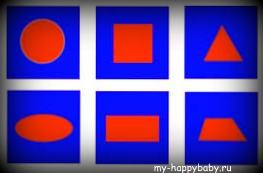 Сложи узор (от 1 ,5 года) – состоит из 16 деревянных кубиков (размер ребра 3 см), где каждая грань имеет свою окраску. Кубики должны обязательно находиться в коробке. Сначала вместе с ребенком рассмотрите кубики, назовите какого цвета у кубиков стороны, сложите однотонную дорожку, а затем сделайте ее цветной. Важно закончить занятие перед тем как оно надоест малышу. Способствует развитию пространственного воображения, внимания, умению анализировать и комбинировать.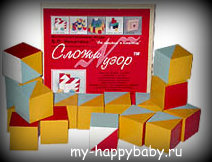 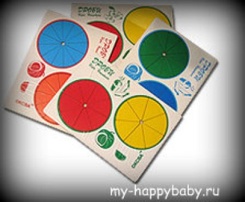 Дроби (от 3-5 лет) – комплект из 3-х фанерок с альбомный лист. На каждой из которых находится по 4 круга одного размера, но разного цвета.  Первый круг – целый, второй – разрезан на две части, третий – на три и т.д. Сначала следует играть только с первым листом, самым простым. Можно повторить цвета, посчитать кусочки круга, попробовать сделать разноцветный кружок.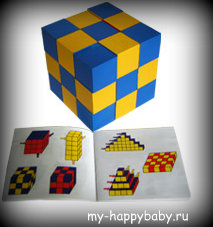 Уникуб (с 1,5-3 лет)– состоит из 27 деревянных кубиков. Вводят ребенка в мир трехмерного пространства. Игра учит быть внимательным и аккуратным. Всего имеется 60 игр для возраста от 1,5-3 лет до взрослого человека (которому некоторые игры не под силу).http://profymama.com/razvivalochka/logika/logicheskie-igry-dlya-detej-4-5.htmlhttps://infourok.ru/tehnologiya-razvivayuschih-igr-bp-nikitina-3133991.html